JARNÍ VÝCVIKOVÝ A RELAXAČNÍ VÍKEND 2017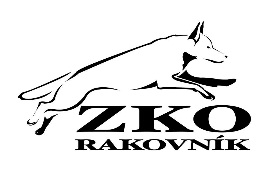 PŘIHLÁŠKA e-mail: zuzana85.zj@gmail.com (pro zasílání přihlášek)kontaktní osoba pro dotazy: Zuzana Jahodová  +420 777 209 119číslo účtu pro zasílání plateb: 212261931/0600
Cena pobytu:2 noci (pobytu)* 1 osoba + 1 pes + jídlo                                                = 850 Kč* pes navíc                                                                       = 30 Kč 
* 1 dítě do 10let                                                              = 400Kč1 noc (pobytu)  

* 1 osoba + 1 pes + jídlo                                                 = 560 Kč
*  pes navíc                                                                       = 20 Kč * 1 dítě do 10let                                                               = 260KčZáloha:½ z celkové ceny – musí být zaplacena do 30.dubna 2017 na účet 212261931/0600. Variabilní symbol je vaše tel. číslo. Do poznámky vaše celé jméno a „ výcvikový víkend 2017“.Druhá polovina se doplácí až na místě v neděli.* Z právního hlediska se majitel (vlastník) psa obecně stává odpovědným za chování svého psa! Dle občanského zákoníku je každý povinen počínat si tak, aby nedocházelo ke škodám na zdraví, na majetku, na přírodě a životním prostředí.  Pokud Váš pes způsobí škodu (na věci - rozkouše věc, na zdraví - pokouše někoho),  je vlastník (majitel) psa za tuto škodu odpovědný. Majitel psa bude za škodu jím způsobenou odpovídat vždy, a to bez ohledu na učiněná opatření nebo námitku, že „za to nemůže.“  Způsobil váš pes v táboře škodu? Tak ji musíte nahradit. A nezáleží na tom, jestli bylo pod vaším dohledem nebo jste ho někomu svěřili (např. pejska Vám venčí dítě). Za psa nesete zodpovědnost dokonce, i když vám uprchne nebo se zatoulá. Jméno a příjmení majitele:Email:Telefonní číslo:
(slouží jako var. symbol při platbě zalohy)Adresa:Jméno psa:FENA / PESDatum narození:Datum narození:Jméno druhého psa:FENA / PESDatum narození:Datum narození:Jméno a příjmení dítěte/dětí:Souhlasím s podmínkami viz níže *ANONECelkem zaplaceno dle ceníku:
Záloha:                         Plná cena:Záloha:                         Plná cena:Datum:Podpis: